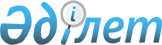 О внесении изменений и дополнения в постановление Правительства Республики Казахстан от 2 октября 2007 года № 873 "Об утверждении Правил использования (установления, размещения) Государственного Флага, Государственного Герба Республики Казахстан и их изображений, а также текста Государственного Гимна Республики Казахстан"Постановление Правительства Республики Казахстан от 28 июня 2019 года № 454.
      Правительство Республики Казахстан ПОСТАНОВЛЯЕТ:
      1. Внести в постановление Правительства Республики Казахстан от 2 октября 2007 года № 873 "Об утверждении Правил использования (установления, размещения) Государственного Флага, Государственного Герба Республики Казахстан и их изображений, а также текста Государственного Гимна Республики Казахстан" (САПП Республики Казахстан, 2007 г., № 36, ст. 410) следующие изменения и дополнение:
      в Правилах использования (установления, размещения) Государственного Флага, Государственного Герба Республики Казахстан и их изображений, а также текста Государственного Гимна Республики Казахстан, утвержденных указанным постановлением:
      заголовок главы 1 изложить в следующей редакции:
      "Глава 1. Общие положения";
      заголовок главы 2 изложить в следующей редакции: 
      "Глава 2. Порядок использования (установления, размещения) Государственного Флага Республики Казахстан";
      часть вторую подпункта 5-1) пункта 2 исключить;
      пункт 4 изложить в следующей редакции:
      "4. Государственный Флаг Республики Казахстан может использоваться (устанавливаться, размещаться) физическими и юридическими лицами в целях выражения патриотических чувств, казахстанской идентичности, поддержки достижений страны, ее граждан в рамках публичных мероприятий и действий индивидуального выражения.
      Государственный Флаг Республики Казахстан, независимо от его размеров, должен соответствовать национальному стандарту. Не допускается физическими и юридическими лицами использование Государственного Флага Республики Казахстан с нарушением требований национального стандарта. Государственный Флаг Республики Казахстан не может быть использован физическими и юридическими лицами в качестве предмета для надругательства.";
      пункт 5 изложить в следующей редакции:
      "5. Государственный Флаг Республики Казахстан, постоянно устанавливаемый на зданиях, указанных в подпункте 1), 4) пункта 2, в пункте 14 настоящих Правил, должен освещаться в темное время суток.";
      пункт 8 исключить;
      пункт 10-2 изложить в следующей редакции:
      "10-2. Общественные объединения по видам спорта, главные тренеры обеспечивают соблюдение организаторами спортивных мероприятий порядка использования (установления, размещения) Государственного Флага Республики Казахстан.";
      дополнить пунктом 13-2 в следующей редакции:
      "13-2. Государственный Флаг Республики Казахстан, размещаемый в зданиях, помещениях (частях помещений), принадлежащих физическим и юридическим лицам, должен быть эстетично оформлен в соответствии с национальным стандартом и должен размещаться вдали от хозяйственно-бытовых комнат, прохода и гардероба.";
      абзац первый пункта 14 изложить в следующей редакции:
      "14. При размещении Государственного Флага Республики Казахстан в соответствии с настоящими Правилами, в экстерьерном варианте на одноэтажном и (или) многоэтажных зданиях, юридическими и физическими лицами учитываются архитектурные особенности здания и используются следующие параметры:";
      заголовок главы 3 изложить в следующей редакции:
      "Глава 3. Порядок использования (установления, размещения) Государственного Герба Республики Казахстан";
      заголовок главы 4 изложить в следующей редакции:
      "Глава 4. Порядок использования (установления, размещения) изображений Государственного Флага, Государственного Герба Республики Казахстан, а также текста Государственного Гимна Республики Казахстан".
      2. Настоящее постановление вводится в действие по истечении десяти календарных дней со дня его первого официального опубликования.
					© 2012. РГП на ПХВ «Институт законодательства и правовой информации Республики Казахстан» Министерства юстиции Республики Казахстан
				
      Премьер-Министр
Республики Казахстан 

А. Мамин
